ContentsForeword	51	Scope	72	References	73	Definitions of terms, symbols and abbreviations	73.1	Terms	73.2	Symbols	73.3	Abbreviations	74	Architecture for AKMA	84.1	Reference model	84.2	Network elements	94.2.1	AAnF	94.2.2	AF	94.2.3	NEF	94.2.4	AUSF	94.2.5	UDM	94.3	AKMA Service Based Interfaces(SBIs)	94.3.0	General	94.3.1	Void	104.4	Security requirements and principles for AKMA	104.4.0	General	104.4.1	Requirements on Ua* reference point	104.4.2	Requirements on AKMA Key Identifier (A-KID)	104.5	AKMA reference points	105	Key management	115.1	AKMA key hierarchy	115.2	AKMA key lifetimes	116	AKMA Procedures	126.1	Deriving AKMA key after primary authentication	126.2	Deriving AKMA Application Key for a specific AF	136.3	AKMA Application Key request via NEF	146.4	AKMA key change	156.4.1	KAKMA re-keying	156.4.2	KAF re-keying	156.4.3	KAF refresh	156.5	Initiation of AKMA	157	Security related services	167.1	Services provided by AAnF	167.1.1	General	167.1.2	Naanf_AKMA_AnchorKey_Register service operation	167.2	Void	167.3	Services provided by NEF	167.3.1	General	167.3.2	Nnef_AKMA_ApplicationKey_Getservice operation	167.4	Services provided by UDM	17Annex A (normative):  Key derivation functions	18A.1	KDF interface and input parameter construction	18A.1.1	General	18A.1.2	FC value allocations	18A.2	KAKMA derivation function	18A.3	A-TID derivation function	18A.4	KAF derivation function	19Annex B (informative): Change history	20ForewordThis Technical Specification has been produced by the 3rd Generation Partnership Project (3GPP).The contents of the present document are subject to continuing work within the TSG and may change following formal TSG approval. Should the TSG modify the contents of the present document, it will be re-released by the TSG with an identifying change of release date and an increase in version number as follows:Version x.y.zwhere:x	the first digit:1	presented to TSG for information;2	presented to TSG for approval;3	or greater indicates TSG approved document under change control.y	the second digit is incremented for all changes of substance, i.e. technical enhancements, corrections, updates, etc.z	the third digit is incremented when editorial only changes have been incorporated in the document.In the present document, modal verbs have the following meanings:shall	indicates a mandatory requirement to do somethingshall not	indicates an interdiction (prohibition) to do somethingThe constructions "shall" and "shall not" are confined to the context of normative provisions, and do not appear in Technical Reports.The constructions "must" and "must not" are not used as substitutes for "shall" and "shall not". Their use is avoided insofar as possible, and they are not used in a normative context except in a direct citation from an external, referenced, non-3GPP document, or so as to maintain continuity of style when extending or modifying the provisions of such a referenced document.should	indicates a recommendation to do somethingshould not	indicates a recommendation not to do somethingmay	indicates permission to do somethingneed not	indicates permission not to do somethingThe construction "may not" is ambiguous and is not used in normative elements. The unambiguous constructions "might not" or "shall not" are used instead, depending upon the meaning intended.can	indicates that something is possiblecannot	indicates that something is impossibleThe constructions "can" and "cannot" are not substitutes for "may" and "need not".will	indicates that something is certain or expected to happen as a result of action taken by an agency the behaviour of which is outside the scope of the present documentwill not	indicates that something is certain or expected not to happen as a result of action taken by an agency the behaviour of which is outside the scope of the present documentmight	indicates a likelihood that something will happen as a result of action taken by some agency the behaviour of which is outside the scope of the present documentmight not	indicates a likelihood that something will not happen as a result of action taken by some agency the behaviour of which is outside the scope of the present documentIn addition:is	(or any other verb in the indicative mood) indicates a statement of factis not	(or any other negative verb in the indicative mood) indicates a statement of factThe constructions "is" and "is not" do not indicate requirements.1	ScopeThe present document specifies the security features and mechanisms to support authentication and key management aspects for applications based on subscription credential(s) in 5G system as defined in TS 33.501 [2]. 2	ReferencesThe following documents contain provisions which, through reference in this text, constitute provisions of the present document.-	References are either specific (identified by date of publication, edition number, version number, etc.) or non-specific.-	For a specific reference, subsequent revisions do not apply.-	For a non-specific reference, the latest version applies. In the case of a reference to a 3GPP document (including a GSM document), a non-specific reference implicitly refers to the latest version of that document in the same Release as the present document.[1]	3GPP TR 21.905: "Vocabulary for 3GPP Specifications".[2]	3GPP TS 33.501: "Security architecture and procedures for 5G system".[3]	3GPP TS 23.501: "System Architecture for the 5G System".[4]	3GPP TS 33.220: "Generic Authentication Architecture (GAA); Generic Bootstrapping Architecture (GBA)".[5]	3GPP TS 23.222: "Common API Framework for 3GPP Northbound APIs".[6]	IETF RFC 7542: "The Network Access Identifier".3	Definitions of terms, symbols and abbreviations3.1	TermsFor the purposes of the present document, the terms given in TR 21.905 [1] and the following apply. A term defined in the present document takes precedence over the definition of the same term, if any, in 3GPP TR 21.905 [1].AKMA subscription data: The data in the home operator's network indicating whether or not the subscriber is allowed to use AKMA.AKMA context: A set of parameters stored in AAnF, including SUPI, KAKMA and A-KID.3.2	SymbolsVoid.3.3	AbbreviationsFor the purposes of the present document, the abbreviations given in 3GPP TR 21.905 [1] and the following apply. An abbreviation defined in the present document takes precedence over the definition of the same abbreviation, if any, in 3GPP TR 21.905 [1].A-KID	AKMA Key IDentifierA-TID	AKMA Temporary UE IDentifierAAnF	AKMA Anchor FunctionAF	Application FunctionAKMA	Authentication and Key Management for ApplicationsAMF	Access and Mobility Management FunctionAUSF	AUthentication Server FunctionKAF	AKMA Application KeyKAKMA	AKMA Anchor KeyKDF	Key Derivation FunctionNEF	Network Exposure FunctionUDM	Unified Data Management4	Architecture for AKMA4.1	Reference modelFigure 4.1-1 shows a fundamental network model of AKMA, as well as the interfaces between them. Figure 4.1-1: Fundamental Network Model for AKMANOTE:	Figure 4.1-1 shows the case where AAnF is deployed as a standalone function. Deployments can choose to collocate AAnF with AUSF or with NEF according to operators' deployment scenarios. The AKMA service requires a new logical entity, called the AKMA Anchor Function (AAnF). 4.2	Network elements4.2.1	AAnF4.2.2	AFThe AF is defined in TS 23.501 [3] with additional functions:-	AF with the AKMA service enabling requests for AKMA Application Key, called KAF, from the AAnF using A-KID.-	AF shall be authenticated and authorized by the operator network before providing the KAF to the AF. 4.2.3	NEFThe NEF is defined in TS 23.501 [3] with additional functions:-	The NEF enables and authorizes the external AF assessing AKMA service and forwards the request towards the AAnF.-	The NEF performs the AAnF selection.4.2.4	AUSFThe AUSF is defined in TS 23.501 [3] with additional functions:-	AUSF provides the SUPI and AKMA key material (A-KID,KAKMA) of the UE to the AAnF. 4.2.5	UDMThe UDM is defined in TS 23.501 [3] with the additional functions: -	UDM stores AKMA subscription data of the subscriber.4.3	AKMA Service Based Interfaces(SBIs)4.3.0	GeneralThe following interfaces are involved in AKMA network architecture: -	Nnef: Service-based interface exhibited by NEF.-	Nudm: Service-based interface exhibited by UDM.NOTE 1:	UDM services related to AKMA service are defined in TS 33.501 [2] clause 14.2.2.-	Naanf: Service-based interface exhibited by AAnF.The AAnF interacts with the AUSF and the AF using Service-based Interfaces. When the AF is located in the operator's network, the AAnF shall use Service-Based Interface to communicate with the AF directly. When the AF is located outside the operator's network, the NEF shall be used to exchange the messages between the AF and the AAnF.4.3.1	4.4	Security requirements and principles for AKMA4.4.0	GeneralThe following security requirements are applicable to AKMA:-	AKMA shall reuse the same UE subscription and the same credentials used for 5G access.-	AKMA shall reuse the 5G primary authentication procedure and methods specified in TS 33.501 [2] for the sake of implicit authentication for AKMA services. -	The SBA interface between the AAnF and the AUSF shall be confidentiality, integrity and replay protected.-	The SBA interface between AAnF and AF/NEF shall be confidentiality, integrity and replay protected.-	The AKMA Application Key (KAF) shall be provided with a maximum lifetime.NOTE:	Roaming aspects are not considered in the present document.4.4.1	Requirements on Ua* reference pointThe Ua* reference point is application specific. The generic requirements for Ua* are:-	Ua* protocol shall be able to carry AKMA Key Identifier (A-KID); -	the UE and the AKMA AF shall be able to secure the reference point Ua* using the AKMA Application Key derived from the AKMA Anchor Key.NOTE 1:	The exact method of securing the reference point Ua* depends on the application protocol used over reference point Ua*.NOTE 2:	Specifying Ua* protocol identifier is not considered in the present document.-	The Ua* protocol shall be able to handle the expiration of KAF.4.4.2	Requirements on AKMA Key Identifier (A-KID)Requirements for AKMA Key Identifier (A-KID) are:-	A-KID shall be globally unique;-	A-KID shall be usable as a key identifier in protocols used in the reference point Ua*;-	AKMA AF shall be able to identify the AAnF serving the UE from the A-KID.5	Key management 5.1	AKMA key hierarchyThe key hierarchy (see Figure 5.1-1) includes the following keys: KAUSF, KAKMA, KAF. KAUSF is generated by AUSF as specified in clause 6 of TS 33.501 [2]. Keys for AAnF:-	KAKMA is a key derived by ME and AUSF from KAUSF.Keys for AF:-	KAF is a key derived by ME and AAnF from KAKMA. KAKMA and KAF are derived according to the procedures of clauses 6.1 and 6.2. Figure 5.1-1: AKMA Key Hierarchy5.2	AKMA key lifetimesThe KAKMA and A-KID are valid until the next successful primary authentication is performed (implicit lifetime), in which case the KAKMA and A-KID are replaced. AKMA Application Keys KAF shall use explicit lifetimes based on the operator's policy. The lifetime of KAF shall be sent by the AAnF as described in clauses 6.2 and 6.3. In case that a new AKMA Anchor Key KAKMA is established, the AKMA Application Key KAF can continue to be used until its lifetime expires. When the KAF lifetime expires, a new AKMA Application Key is established based on the current AKMA Anchor Key KAKMA.6	AKMA Procedures6.1	Deriving AKMA key after primary authenticationThere is no separate authentication of the UE to support AKMA functionality. Instead, AKMA reuses the 5G primary authentication procedure executed e.g. during the UE Registration to authenticate the UE. A successful 5G primary authentication results in KAUSF being stored at the AUSF and the UE. Figure 6.1-1 shows the procedure to derive KAKMA after a successful primary authentication.Figure 6.1-1: Deriving KAKMA after primary authentication1)	During the primary authentication procedure, the AUSF interacts with the UDM in order to fetch authentication information such as subscription credentials (e.g. AKA Authentication vectors) and the authentication method using the Nudm_UEAuthentication_Get Request service operation. 2)	In the response, the UDM may also indicate to the AUSF whether AKMA keys need to be generated for the UE. 3)	If the AUSF receives the AKMA indication from the UDM, the AUSF shall store the KAUSF and generate the AKMA Anchor Key (KAKMA) and the A-KID from KAUSF after the primary authentication procedure is successfully completed.The UE shall generate the AKMA Anchor Key (KAKMA) and the A-KID from the KAUSF before initiating communication with an AKMA Application Function. 4)	After AKMA key material is generated, the AUSF shall send the generated A-KID, and KAKMA to the AAnF together with the SUPI of the UE using the Naanf_AKMA_KeyRegistration Request service operation. The AAnF shall store the latest information sent by the AUSF.NOTE 1:	The AUSF need not store any AKMA key material after delivery to the AAnF.NOTE 1a: When re-authentication runs, the AUSF generates a new A-KID, and a new  and sends the new generated A-KID and  to the AAnF. After receiving the new generated A-KID and , the AAnF deletes the old A-KID and  and stores the new generated A-KID and .5)	The AAnF sends the response to the AUSF using the Naanf_AKMA_AnchorKey_Register Response service operation.A-KID identifies the KAKMA key of the UE.A-KID shall be in NAI format as specified in clause 2.2 of IETF RFC 7542 [6], i.e. username@realm. The username part shall include the Routing Identifier and the A-TID (AKMA Temporary UE Identifier), and the realm part shall include Home Network Identifier.The A-TID shall be derived from KAUSF as specified in Annex A.3. NOTE 2:	The chance of A-TID collision is not zero but practically low as the A-TID derivation is based on KDF specified in Annex B of TS 33.220 [4]. The detection of A-TID collision as well as potential handling of collision is not addressed in the present document.KAKMA shall be derived from KAUSF as specified in Annex A.2. Since  are derived from KAUSF based on primary authentication run, the  can only be refreshed by a new successful primary authentication. 6.2	Deriving AKMA Application Key for a specific AFFigure 6.2-1 shows the procedure used by the AF to request application function specific AKMA keys from the AAnF, when the AF is located inside the operator's network.Figure 6.2-1: KAF generation from KAKMABefore communication between the UE and the AKMA AF can start, the UE and the AKMA AF needs to know whether to use AKMA. This knowledge is implicit to the specific application on the UE and the AKMA AF or indicated by the AKMA AF to the UE (see clause 6.5). 1.	The UE shall generate the AKMA Anchor Key (KAKMA) and the A-KID from the KAUSF before initiating communication with an AKMA Application Function. When the UE initiates communication with the AKMA AF, it shall include the derived A-KID (see clause 6.1) in the Application Session Establishment request message. 2.	If the AF does not have an active context associated with the A-KID, then the AF sends a Naanf_AKMA_ApplicationKey_Get request to AAnF with the A-KID to request the KAF for the UE. The AF also includes its identity (ID) in the request.ID consists of the FQDN of the AF and the Ua* security protocol identifier. The latter parameter identifies the security protocol that the AF will use with the UE.The AAnF shall check whether the AAnF can provide the service to the AF based on the configured local policy or based on the authorization information or policy provided by the NRF using the ID. If it succeeds, the following procedures are executed. Otherwise, the AAnF shall reject the procedure.The AAnF shall verify whether the subscriber is authorized to use AKMA based on the presence of the UE specific KAKMA key identified by the A-KID.	If KAKMA is present in AAnF, the AAnF shall continue with step 3. 	If KAKMA is not present in the AAnF, the AAnF shall continue with step 4 with an error response.3.	The AAnF derives the AKMA Application Key (KAF) from KAKMA if it does not already have KAF. 	The key derivation of KAF shall be performed as specified in Annex A.4. 4.	The AAnF sends Naanf_AKMA_ApplicationKey_Get response to the AF with KAF and the KAF expiration time.5.	The AF sends the Application Session Establishment Response to the UE. If the information in step 4 indicates failure of AKMA key request, the AF shall reject the Application Session Establishment by including a failure cause. Afterwards, UE may trigger a new Application Session Establishment request with the latest A-KID to the AKMA AF.6.3	AKMA Application Key request via NEFFigure 6.3-1 shows the procedure used by the AF to request KAF from the AAnF via NEF, when the AF is located outside the operator's network. Figure 6.3-1: AKMA Application Key request via NEF1.	When the AF is about to request AKMA Application Key for the UE from the AAnF, e.g. when UE initiates application session establishment request as in clause 6.2, the AF discovers the HPLMN of the UE based on the A-KID and sends the request towards the AAnF via NEF service API. The request shall include the A-KID and the ID.NOTE:	In the case of architecture without CAPIF support, the AF is locally configured with the API termination points for the service. In the case of architecture with CAPIF support, the AF obtains the service API information from the CAPIF core function via the Availability of service APIs event notification or Service Discover Response as specified in TS 23.222 [5].2.	If the AF is authorized by the NEF to request KAF, the NEF discovers and selects an AAnF based on local configuration or via NRF in the same way as the AF selects the AAnF in clause 6.2. 3.	The NEF forwards the KAF request to the selected AAnF.4.	The AAnF generates the KAF as specified in clause 6.2 and sends the response to the NEF with the KAF, the KAF expiration time (KAFexptime) and potentially other parameters.5.	The NEF forwards the response to the AF.Editor's Note: Whether other parameters are to be returned to the AF via NEF is FFS.6.4	AKMA key change6.4.1	KAKMA re-keyingKAKMA shall be re-keyed by running a successful primary authentication as described in clause 6.1.6.4.2	KAF re-keyingThe KAF re-keying depends on the lifetime of the KAF and may be trigged by the AF, which means that when a new KAKMA is derived, the KAF will not be re-keyed automatically. When the lifetime of KAF expires, the AF may reject UE’s access to the AF based on its policy. If there has been a change of  (e.g., due to a successful run of primary authentication), the UE may re-try accessing the AF by using the A-KID derived from the new .6.4.3	KAF refreshUa* protocol may support refresh of KAF. If the Ua* protocol supports refresh of KAF, the AF may refresh the KAF at any time using the Ua* protocol.6.5	Initiation of AKMAIn case when the UE does not know to use AKMA for a service, then the following procedure shown in figure 6.5-1 applies.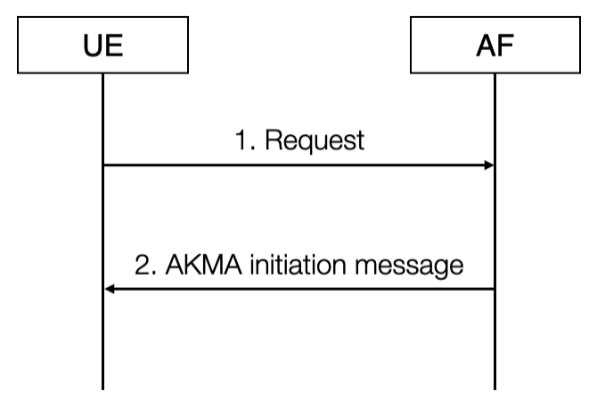 Figure 6.5-1: Initiation of AKMA1.	The UE may start communication over reference point Ua* with the AF with or without any AKMA-related parameters.2.	If the AF requires the use of shared keys obtained by means of the AKMA, but the request from UE does not include AKMA-related parameters, the AF replies with an AKMA initiation message. The form of this initiation message may depend on the particular reference point Ua*.In case the UE knows to use AKMA for a service, then it directly initiates the procedure in clause 6.2.7	Security related services7.1	Services provided by AAnF7.1.1	GeneralThe following table shows the AAnF Services and AAnF Service Operations.Table 7.1.1-1: List of AAnF Services7.1.2	Naanf_AKMA_AnchorKey_Register service operationService operation name: Naanf_AKMA_AnchorKey_Register.Description: The NF consumer requests the AAnF to store the AKMA related key material.Input, Required: SUPI, A-KID, KAKMA Input, Optional: None. Output, Required: None.Output, Optional: None.7.2	Void7.3	Services provided by NEF7.3.1	GeneralThe NEF exposes AKMA Application Key derivation service to the requester NF.The following table shows the NEF Services and NEF Service Operations related to AKMA service.Table 7.1.1-1: List of AAnF Services7.3.2	Nnef_AKMA_ApplicationKey_Getservice operation Service operation name: Nnef_AKMA_ApplicationKey_Get.Description: The NF consumer requests the NEF to provide AF related key material.Input, Required: A-KID, AF_ID Input, Optional: None. Output, Required: KAF, KAF expiration time.Output, Optional: None.7.4	Services provided by UDMUDM services related to AKMA service are defined in TS 33.501 [2] clause 14.2.2.Annex A (normative): 
Key derivation functionsA.1	KDF interface and input parameter constructionA.1.1	GeneralAll key derivations for AKMA shall be performed using the key derivation function (KDF) specified in Annex B.2.2 of TS 33.220 [4]. This clause specifies how to construct the input string, S, and the input key, KEY, for each distinct use of the KDF. Note that "KEY" is denoted "Key" in TS 33.220 [4]. A.1.2	FC value allocationsThe FC number space used is controlled by TS 33.220 [4], FC values allocated for the present document are in the range of 0x80 – 0x82. A.2	KAKMA derivation functionWhen deriving a KAKMA from KAUSF, the following parameters shall be used to form the input S to the KDF:-	FC = 0x80;-	P0 = "AKMA";-	L0 = length of "AKMA"; (i.e. 0x00 0x04)-	P1 = SUPI;-	L1 = length of SUPI.The input key KEY shall be KAUSF. SUPI shall be have the same value as parameter P0 in Annex A.7.0 of TS 33.501 [2].A.3	A-TID derivation functionWhen deriving the A-TID from KAUSF, the following parameters shall be used to form the input S to the KDF:-	FC = 0x81;-	P0 = "A-TID";-	L0 = length of "A-TID"; (i.e. 0x00 0x05)-	P1 = SUPI;-	L1 = length of SUPI.The input key KEY shall be KAUSF. SUPI shall be have the same value as parameter P0 in Annex A.7.0 of TS 33.501 [2].A.4	KAF derivation functionWhen deriving a KAF from KAKMA, the following parameters shall be used to form the input S to the KDF:-	FC = 0x82;-	P0 =AF_ID;-	L0 = length of AF_IDThe input key KEY shall be KAKMA. AF_ID is constructed as follows: AF_ID = FQDN of the AF || Ua* security protocol identifier, where the Ua* security protocol identifier is specified as Ua security protocol identifier in Annex H of TS 33.220 [4]. Annex B (informative):
Change history3GPP TS 33.535 V16..0 (2020-)3GPP TS 33.535 V16..0 (2020-)Technical SpecificationTechnical Specification3rd Generation Partnership Project;Technical Specification Group Services and System Aspects;Authentication and Key Management for Applications (AKMA)
based on 3GPP credentials in the 5G System (5GS)(Release 16)3rd Generation Partnership Project;Technical Specification Group Services and System Aspects;Authentication and Key Management for Applications (AKMA)
based on 3GPP credentials in the 5G System (5GS)(Release 16)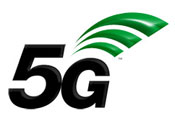 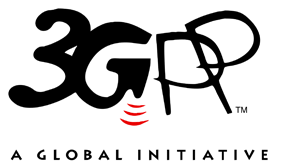 The present document has been developed within the 3rd Generation Partnership Project (3GPP TM) and may be further elaborated for the purposes of 3GPP.
The present document has not been subject to any approval process by the 3GPP Organizational Partners and shall not be implemented.
This Specification is provided for future development work within 3GPP only. The Organizational Partners accept no liability for any use of this Specification.
Specifications and Reports for implementation of the 3GPP TM system should be obtained via the 3GPP Organizational Partners' Publications Offices.The present document has been developed within the 3rd Generation Partnership Project (3GPP TM) and may be further elaborated for the purposes of 3GPP.
The present document has not been subject to any approval process by the 3GPP Organizational Partners and shall not be implemented.
This Specification is provided for future development work within 3GPP only. The Organizational Partners accept no liability for any use of this Specification.
Specifications and Reports for implementation of the 3GPP TM system should be obtained via the 3GPP Organizational Partners' Publications Offices.3GPPPostal address3GPP support office address650 Route des Lucioles - Sophia AntipolisValbonne - FRANCETel.: +33 4 92 94 42 00 Fax: +33 4 93 65 47 16Internethttp://www.3gpp.orgCopyright NotificationNo part may be reproduced except as authorized by written permission.
The copyright and the foregoing restriction extend to reproduction in all media.© 2020, 3GPP Organizational Partners (ARIB, ATIS, CCSA, ETSI, TSDSI, TTA, TTC).All rights reserved.UMTS™ is a Trade Mark of ETSI registered for the benefit of its members3GPP™ is a Trade Mark of ETSI registered for the benefit of its Members and of the 3GPP Organizational Partners
LTE™ is a Trade Mark of ETSI registered for the benefit of its Members and of the 3GPP Organizational PartnersGSM® and the GSM logo are registered and owned by the GSM AssociationService NameService OperationsOperationSemanticsExample Consumer(s)Naanf_AKMAAnchorKey_RegisterRequest/ResponseAUSFNaanf_AKMAApplicationKey_GetRequest/ResponseAF, NEFService NameService OperationsOperationSemanticsExample Consumer(s)Nnef_AKMAApplicationKey_GetRequest/ResponseAFChange historyChange historyChange historyChange historyChange historyChange historyChange historyChange historyDateMeetingTDocCRRevCatSubject/CommentNew version2020-06SA#88-eSP-200381EditHelp review.Presented for information and approval1.0.02020-07SA#88-eUpgrade to change control version16.0.02020-09SA#89-eSP-2007080001-DAdd Abbreviations to clause 3.316.1.02020-09SA#89-eSP-20070800091FClarifications on error response handling in AKMA process16.1.02020-09SA#89-eSP-20070800131FRe-authentication in AKMA16.1.02020-09SA#89-eSP-2007080020-FAdding AKMA context description16.1.02020-09SA#89-eSP-20070800231 FCorrections and clarifications to clause 4 16.1.02020-09SA#89-eSP-20070800241 FCorrections to AKMA key lifetimes 16.1.02020-09SA#89-eSP-20070800251 FCorrections and clarifications to AKMA procedures16.1.02020-09SA#89-eSP-20070800261FAssignment of FC values for key derivations16.1.02020-09SA#89-eSP-2007080027-FSpecification of value of SUPI for key derivations16.1.02020-09SA#89-eSP-20070800321FAKMA SBA interface clarifications16.1.02020-09SA#89-eSP-20070800341FSeveral clarifications and editorials16.1.0